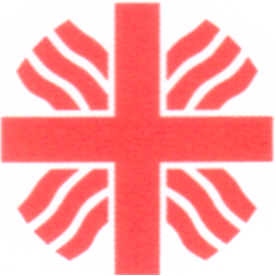 Arcidiocesi di Palermo CARITAS DIOCESANA P.zza Santa Chiara, n.10- 90134 Palermo –                                                Spett.le 	Caritas Diocesana di Palermo		           e-mail: segreteria@caritaspalermo.itModulo di partecipazione avviso di selezione per tirocini retribuiti_l_sottoscritt___ _____________________________________ nat_ a _________________ ______________________ il___________________ nazionalità _______________________residente a ________________________________________________________________ in __________________________________________________ n. _________ CAP_________ tel. ___________________ email __________________________________Iscritto a (specificare Istituzione Universitaria) ____________________________________________al ________ anno del corso di laurea (specificare laurea magistrale/magistrale a ciclo unico) _______________________________________________in _____________________________________________________________________________________________________DICHIARA□ di aver partecipato □ di non aver partecipato al bando di concorso dell’ERSU di Palermo per l’a.a. 2020/2021CHIEDEdi partecipare all’avviso di selezione della Caritas Diocesana di Palermo del 30.3.2022 per lo svolgimento di un tirocinio formativo retribuito.A tal fine allega:copia del documento di identitàCodice fiscale curriculum vitaepiano di studilettera motivazionaleDistinti saluti.Luogo e Data                                                     	          		         Firma_____________________					______________________									       (scansionata o digitale)